Проект по изо в 4 классе.Тема:Картины с двойным смыслом.⁠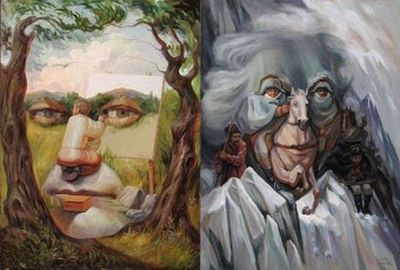 Тематика: ИЗО (Рисование)Автор: Данилова ТамилаРуководитель: Мягкова Ирина ВасильевнаУчреждение: МОУ «СОШ №7 с. Отказного Советского района»Класс: 4Ученический творческий проект по ИЗО на тему "Картины с двойным смыслом" рассматривает такое явление в живописи, как оптическая иллюзия, исследует значение картин с двойным смыслом и способы их создания, а также выясняет, в чем заключается художественная особенность таких произведений искусства.Подробнее о проекте:
Исследовательская работа по рисованию "Картины с двойным смыслом" содержит развернутое определение понятия "иллюзия" и "оптическая иллюзия", а также дает определение термина "картины с двойным смыслом", представляет перечень инструментов, необходимых для написания картины, интерпретация которой будет иметь более одной версии.В готовом проекте по рисованию "Картины с двойным смыслом" содержится перечень видов зрительных иллюзий и дается подробная характеристика каждого из них, а также перечислены названия картин, изображение на которых имеет двойственный смысл. Также автор рассказывает, о каких правилах следует помнить, взявшись за создание подобного произведения искусства.ОглавлениеВведение
1. Понятие оптической иллюзии. Некоторые виды оптических иллюзий в изобразительном искусстве.
2. «Картины с двойным смыслом».
3. Материалы и инструменты.
4. Последовательность создания картины с двойным смыслом.
Заключение
Список источников и литературыВведение.
С давних пор люди пытались объемные тела изобразить на плоскости так, чтобы чувствовалась глубина пространства.Наше восприятие обманчиво, и многое оказывается совсем не тем, чем кажется на первый взгляд. Даже самые простые вещи могут таить в себе самые неожиданные открытия, нужно только присмотреться. Попробуем, и кто знает, что удастся увидеть нам?Стоит ли доверять всему, что мы видим? Можно ли увидеть то, что никто не видел? Правда ли, что неподвижные предметы могут двигаться? Почему дети и взрослые видят один и тот же предмет по-разному? Всегда ли можем доверять своему зрению? Оказывается, нет.Иллюзия – обман чувств, нечто кажущееся, ошибочное восприятие предметов и явлений.Цель проекта: разработать и выполнить проект картины с двойным смыслом.Задачи проекта:изучить основные принципы иллюзий в изобразительном искусстве;создать картину с двойным смыслом.Ход проектаИзучение литературы и интернет - источников по теме.Систематизация материала, отбор нужной информации.Подбор необходимых материалов и инструментов для исполнения.Выполнение картины с двойным смыслом.Демонстрация готового изделия.Написание работы проекта.Понятие оптической иллюзии. Некоторые виды оптических иллюзий в изобразительном искусствеИллюзии - это искаженное, неверное отражение свойств воспринимаемого объекта. В переводе с латыни слово «иллюзия» означает «ошибка, заблуждение». Это говорит о том, что иллюзии с давних времен воспринимались как некие сбои в работе зрительной системы. Изучением причин их возникновения занимались многие исследователи.Основной вопрос, интересующий не только психологов, но и художников, - как на основе двухмерного изображения на сетчатке воссоздается трехмерный видимый мир. Возможно, зрительная система использует определенные признаки глубины и удаленности, например, принцип перспективы, предполагающий, что все параллельные линии сходятся на уровне горизонта, а размеры объекта по мере его удаления от наблюдателя пропорционально уменьшаются.Как оказалось, оптические иллюзии объясняются различными психологическими особенностями, в том числе особенностями восприятия изображения.Некоторые животные умело используют оптические иллюзии в своих интересах.Виды зрительных иллюзий
Зрительными иллюзиями называются неправильные или искаженные восприятия величины, формы и удаленности предметов.Зрительные иллюзии разнообразны по своему характеру и по причинам, лежащим в их основе.Неправильное восприятие величины предмета. Две равные линии, ограниченные на концах в одном случае сходящимися, а в другом — расходящимися углами, воспринимаются как неодинаковые по величине: линия со сходящимися углами кажется меньшей, а линия с расходящимися углами — большей.Искажение формы предметов.Параллельные линии будут восприниматься как непараллельные, если их рассматривать на фоне взаимно пересекающихся косых линий. Круг теряет свою правильную форму, если его рассматривать на фоне кривых линий.Этот вид иллюзий находит свое объяснение в том законе восприятия, по которому резко выраженные особенности фона влияют на восприятие расположенных на этом фоне предметов.Иллюзии геометрической перспективы.Одинаковые предметы кажутся разной величины, если они воспринимаются как находящиеся на известном удалении друг от друга, при этом ближе расположенный предмет кажется меньше, а далекий — больше своей действительной величины.Эти иллюзии объясняются тем законом восприятия, по которому величина предметов оценивается не по действительным размерам, а в соответствии с оценкой расстояния, на котором эти предметы находятся..Движущиеся иллюзии - неподвижное изображение кажется движущимся.Одно и то же вращающееся изображение может вращаться в разные стороны, или даже совершать колебательные движения.Эффект последействия и много других оптических иллюзий.представляет собой изображения, во время рассмотрения которых вы будете видеть, как меняется картинка в плане цвета, контраста и так далее.Картины с двойным смысломДвойственные картины – картины, содержащие невидимые на первый взгляд предметы.В Европе «двуликие» картины известны с XV столетия (и даже ранее). Изначально головоломки носили сатирических, карикатурный характер, в которых изображения «маскировались» для того, чтобы автор мог избежать немедленной расплаты...Каких только сюжетов нет в двойственных картинах! Фантазия и мастерство художников превращают карту планеты в женскую головку, бабочек - в цветок, а цветок - в паука. Влюбленные парочки неожиданно появляются в бутоне розы или в бороде лесного бога - Лешего.«Исчезающий образ» знаменитого Сальвадора Дали.- портрет самого художника и его жены Елены Дьяковой. Издали - лицо Дали в профиль. По мере приближения к картине мы все отчетливее начинаем видеть фигуру женщины, читающей письмо.Оптические иллюзии, художественный обман зрения, игры разума, - излюбленные приемы, которые часто использует в своей живописи современный украинский художник Олег Шупляк.Материалы и инструменты для написания картинБумага формата А4Простой карандашКлячка (стерка)Акварельные краскиКистиЗаключениеБольшое значение для создания зрительной иллюзии имеет готовность зрителя «увидеть» то изображение, на которое он настроен. Так, например, на картине в восприятии зрителей «оживает» геометрический орнаментный узор.Причём, чем сложнее орнамент, тем более пространственным и «живым» он выглядит для зрителя. Самым интересным эффектом иллюзорного восприятия является то, что каждый человек видит одно и то же изображение по-разному.Вывод: Я достигла поставленной цели, разработала и выполнила проект картины с двойным смыслом.Планирую продолжить работу по выполнению проектов в живописи.Список источников и литературыОптические иллюзии Э. Сикл: Оптические иллюзии., 165 Стр. ISBN: . Издатель: Астрель.2004 г.,илХитрые загадки в картинках Автор: Дуг Андерсон. Издательство: АСТ, Астрель: 2007., 76 стр, илИнтернет-источники